Sehr geehrte Frau Mustermann, [auf Ihren Antrag vom … wird das Nutzungsrecht für die Grabstätte …, Grabfeld …, Abteilung …  gemäß § 24 Absatz 2 FriedhG um … Jahre bis zum Ablauf des … verlängert.][aufgrund der Bestattung von Herrn/Frau in der Grabstätte …, Grabfeld …, Abteilung … wird das Nutzungsrecht an der Grabstätte gemäß § 24 Absatz 1 FriedhG auf die zur Einhaltung der Ruhefrist erforderliche Dauer bis zum … verlängert.] Die Verlängerung des Nutzungsrechts gilt für die gesamte Grabstätte. Die Verlängerung des Nutzungsrechts ist gemäß § 22 Absatz 4 Satz 2 FriedhG aufschiebend bedingt durch die Zahlung der festgesetzten und fälligen Gebühren, über die Sie einen gesonderten Bescheid erhalten.Änderungen Ihrer Anschrift und Ihres Namens sind innerhalb von sechs Monaten mitzuteilen. Neben dem FriedhG gelten für das Nutzungsrecht die Vorschriften des [Thüringer Bestattungsgesetzes (ThürBestG) vom 19. Mai 2004 (GVBl. S. 505), zuletzt geändert durch Gesetz vom 6. Juni 2018 (GVBl. S. 266) / Gesetzes über das Leichen-, Bestattungs- und Friedhofswesen des Landes Sachsen-Anhalt (Bestattungsgesetz des Landes Sachsen-Anhalt – BestattG LSA) vom 5. Februar 2002 (GVBl. LSA S. 46), zuletzt geändert durch Gesetz vom 17. Februar 2011 (GVBl. LSA S. 136) / Sächsischen Gesetzes über das Friedhofs-, Leichen- und Bestattungswesen (Sächsisches Bestattungsgesetz -SächsBestG) vom 8. Juli 1994 (SächsGVBl. S. 1321), zuletzt geändert durch Gesetz vom 26. April 2018 (SächsGVBl. S. 198) / Gesetzes über das Leichen-, Bestattungs- und Friedhofswesen im Land Brandenburg (Brandenburgisches Bestattungsgesetz – BbgBestG) vom 7. November 2001 (GVBl. S. 226), zuletzt geändert durch Gesetz vom 15. Oktober 2018 (GVBl. I Nr. 24 S. 1).]Rechtsbehelfsbelehrung:Gegen diesen Bescheid kann innerhalb eines Monats nach seiner Bekanntgabe Widerspruch erhoben werden. Der Widerspruch ist beim Friedhofsträger, der / dem Ev.-[luth.] Kirchengemein-de[verband] Musterdorf, Straße Nr., 12345 Musterdorf, einzulegen.Mit freundlichen Grüßen
Unterschrift 				(Siegel)[Kreiskirchenamt … namens und im Auftrag der / des][Kreiskirchenamt … namens und im Auftrag der / des][Kreiskirchenamt … namens und im Auftrag der / des][Kreiskirchenamt … namens und im Auftrag der / des][Kreiskirchenamt … namens und im Auftrag der / des][Kreiskirchenamt … namens und im Auftrag der / des]Ev.-[luth.] Kirchengemeinde[verband/es] MusterdorfEv.-[luth.] Kirchengemeinde[verband/es] MusterdorfEv.-[luth.] Kirchengemeinde[verband/es] MusterdorfEv.-[luth.] Kirchengemeinde[verband/es] MusterdorfEv.-[luth.] Kirchengemeinde[verband/es] MusterdorfEv.-[luth.] Kirchengemeinde[verband/es] MusterdorfKirchengemeinde Musterdorf | PF 123456 | 12345 MusterdorfKirchengemeinde Musterdorf | PF 123456 | 12345 MusterdorfKirchengemeinde Musterdorf | PF 123456 | 12345 MusterdorfFrauMarion MustermannMusterstraße 312345 MusterdorfFrauMarion MustermannMusterstraße 312345 MusterdorfFrauMarion MustermannMusterstraße 312345 Musterdorf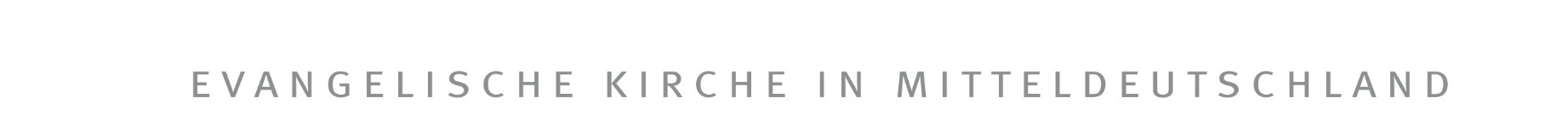 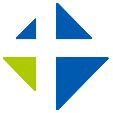 Datum: 22.22.2222Datum: 22.22.2222Datum: 22.22.2222Verlängerung des Nutzungsrechtes an einer GrabstätteVerlängerung des Nutzungsrechtes an einer GrabstätteVerlängerung des Nutzungsrechtes an einer GrabstätteVerlängerung des Nutzungsrechtes an einer GrabstätteVerlängerung des Nutzungsrechtes an einer GrabstätteIhr(e) Ansprechpartner(in):VORNAME NACHNAMEGgf. FunktionEv.-[luth.] Kirchengemeinde[verband] MusterdorfStraße Nr.12345 MusterdorfTelefon:Telefax: Email:Konto: BLZ:    IBAN:  BIC:    www.ekmd.deFriedhof:Abteilung:Feld:Nr:Grabstättenart:Anzahl Grabstellen:Verstorbene(r):Zuletzt wohnhaft:Bestattung am:Nutzungszeit:22.22.2222 bis 22.22.222222.22.2222 bis 22.22.222222.22.2222 bis 22.22.2222